แบบเสนอรายชื่อกรรมการสอบโครงร่างงานวิจัยปัญหาพิเศษ ปีการศึกษา 2559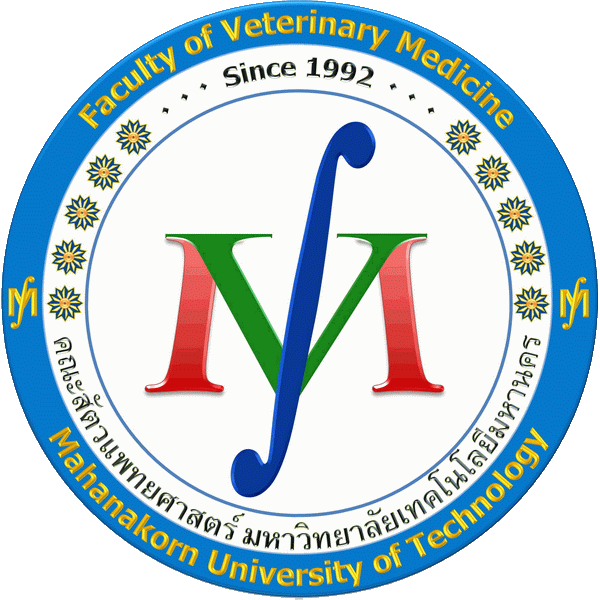 คณะสัตวแพทยศาสตร์ มหาวิทยาลัยเทคโนโลยีมหานครวันที่......................................ชื่อเรื่อง (ภาษาไทย)..........................................................................................................................................	(English)............................................................................................................................................รหัสโครงงาน: VRP-2559-…………ผู้จัดทำ1......................................................................................... รหัสนักศึกษา.............................................2......................................................................................... รหัสนักศึกษา.............................................3......................................................................................... รหัสนักศึกษา.............................................4......................................................................................... รหัสนักศึกษา.............................................5......................................................................................... รหัสนักศึกษา.............................................6......................................................................................... รหัสนักศึกษา.............................................อาจารย์ที่ปรึกษาหลัก..................................................................................................................................ขอเสนอรายชื่อกรรมการสอบโครงร่างฯ ดังต่อไปนี้กรรมการอันดับที่ 1. ......................................................................................................................................กรรมการอันดับที่ 2 .......................................................................................................................................ลงชื่อ..............................................................		ลงชื่อ..........................................................(.....................................................................)		(.....................................................................)                    อาจารย์ที่ปรึกษาหลัก				ประธานคณะกรรมการ